Southern Sydney Regional Organisation of Councils (SSROC)ReligionInner West Council area's religion statistics provide an indicator of cultural identity and ethnicity when observed in conjunction with other key variables. Religion data reveal the major concentrations of religions as well as revealing the proportion of people with no religious affiliation. There are a number of reasons for different religious compositions across areas including the country of birth and ethnic background of the population, the age of the population (belief in religion is generally stronger, the older the population) and changes in values and belief systems. Inner West Council area's religion statistics should be analysed in conjunction with other ethnicity statistics such as Country of Birth data and Language Spoken data to assist in identifying specific cultural and ethnic groups.Please note: Due to changes in ABS rules around perturbation and additivity of data to protect the confidentiality of individuals, counts of individual religion groups and totals derived from them may differ slightly from those published by the ABS.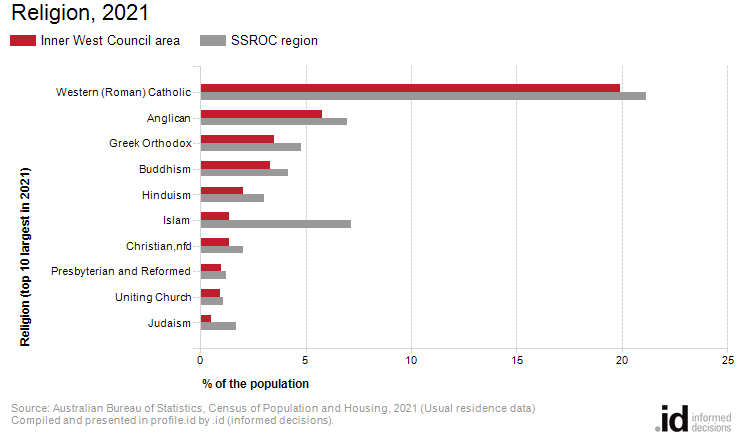 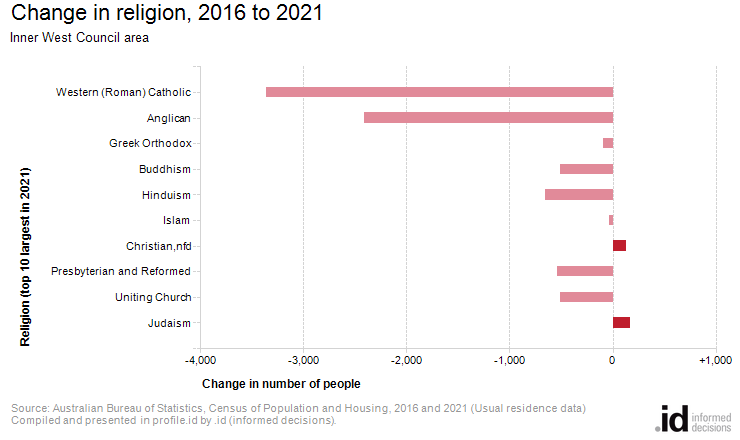 Analysis of the religious affiliation of the population of Inner West Council area in 2021 compared to SSROC region shows that there was a lower proportion of people who professed a religion and a higher proportion who stated they had no religion.Overall, 43.3% of the population nominated a religion, and 50.5% said they had no religion, compared with 59.4% and 33.5% respectively for SSROC region.The largest single religion in Inner West Council area was Western (Roman) Catholic, with 19.9% of the population or 36,438 people as adherents.The major differences between the religious affiliation for the population of Inner West Council area and SSROC region were:A smaller percentage who nominated Islam (1.4% compared to 7.2%)A smaller percentage who nominated Greek Orthodox (3.5% compared to 4.8%)A smaller percentage who nominated Western (Roman) Catholic (19.9% compared to 21.1%)A smaller percentage who nominated Anglican (5.8% compared to 7.0%)The largest changes in the religious affiliation of the population in Inner West Council area between 2016 and 2021 were for those who nominated:Western (Roman) Catholic (-3,365 persons)Anglican (-2,411 persons)Hinduism (-656 persons)Presbyterian and Reformed (-544 persons)Religion - SummaryInner West Council area - Total persons (Usual residence)20212016ChangeReligion totalsNumber%SSROC region %Number%SSROC region %2016 to 2021Christian total64,97935.542.872,20939.746.7-7,230Non Christian total14,2127.816.515,1948.315.0-982Non-classifiable religious belief1,4190.80.51,6110.90.5-192No Religion/secular beliefs92,30150.533.574,63641.028.1+17,665Not stated9,9165.46.718,38710.19.7-8,471Total Population182,827100.0100.0182,037100.0100.0+790Religion - Ranked by sizeInner West Council area - Total persons (Usual residence)20212016ChangeReligionNumber%SSROC region %Number%SSROC region %2016 to 2021Western (Roman) Catholic36,43819.921.139,80321.922.5-3,365Anglican10,5775.87.012,9887.18.8-2,411Greek Orthodox6,4263.54.86,5203.64.8-94Buddhism6,0593.34.26,5653.64.2-506Hinduism3,7512.13.04,4072.42.5-656Islam2,4971.47.22,5341.46.2-37Christian,nfd2,4961.42.02,3641.31.9+132Presbyterian and Reformed1,8011.01.22,3451.31.6-544Uniting Church1,7240.91.12,2311.21.5-507Judaism9330.51.77690.41.6+164Baptist9050.50.99830.51.0-78Maronite Catholic8920.51.08540.50.8+38Pentecostal5860.30.67690.40.7-183Other Protestant4330.20.44960.30.4-63Serbian Orthodox4080.20.23860.20.2+22Macedonian Orthodox3710.20.73450.20.7+26Jehova's Witnesses3160.20.22950.20.2+21Lutheran2930.20.13570.20.2-64Other Non-Christian Religions2850.20.12900.20.1-5Other Eastern Orthodox2600.10.32060.10.3+54Russian Orthodox2430.10.22310.10.2+12Coptic Orthodox1920.10.42120.10.4-20Paganism1480.10.01020.10.0+46Sikhism1300.10.11390.10.2-9Seventh Day Adventist1170.10.11650.10.1-48Chinese and Japanese Religions1120.10.11420.10.1-30Other Eastern Catholic860.00.1730.00.1+13Other Christian830.00.01080.10.1-25Latter Day Saints (Mormons)730.00.11090.10.1-36Baha'i710.00.0630.00.0+8Salvation Army690.00.11360.10.1-67Other Nature Religions670.00.0460.00.0+21Other Oriental Orthodox600.00.1790.00.1-19Wiccan/Witchcraft580.00.0330.00.0+25Spiritualism550.00.0710.00.0-16Australian Aboriginal Traditional Religions460.00.0290.00.0+17Armenian Apostolic460.00.0470.00.0-1Churches of Christ390.00.0620.00.1-23Assyrian Apostolic290.00.0320.00.0-3Christadelphian160.00.0210.00.0-5